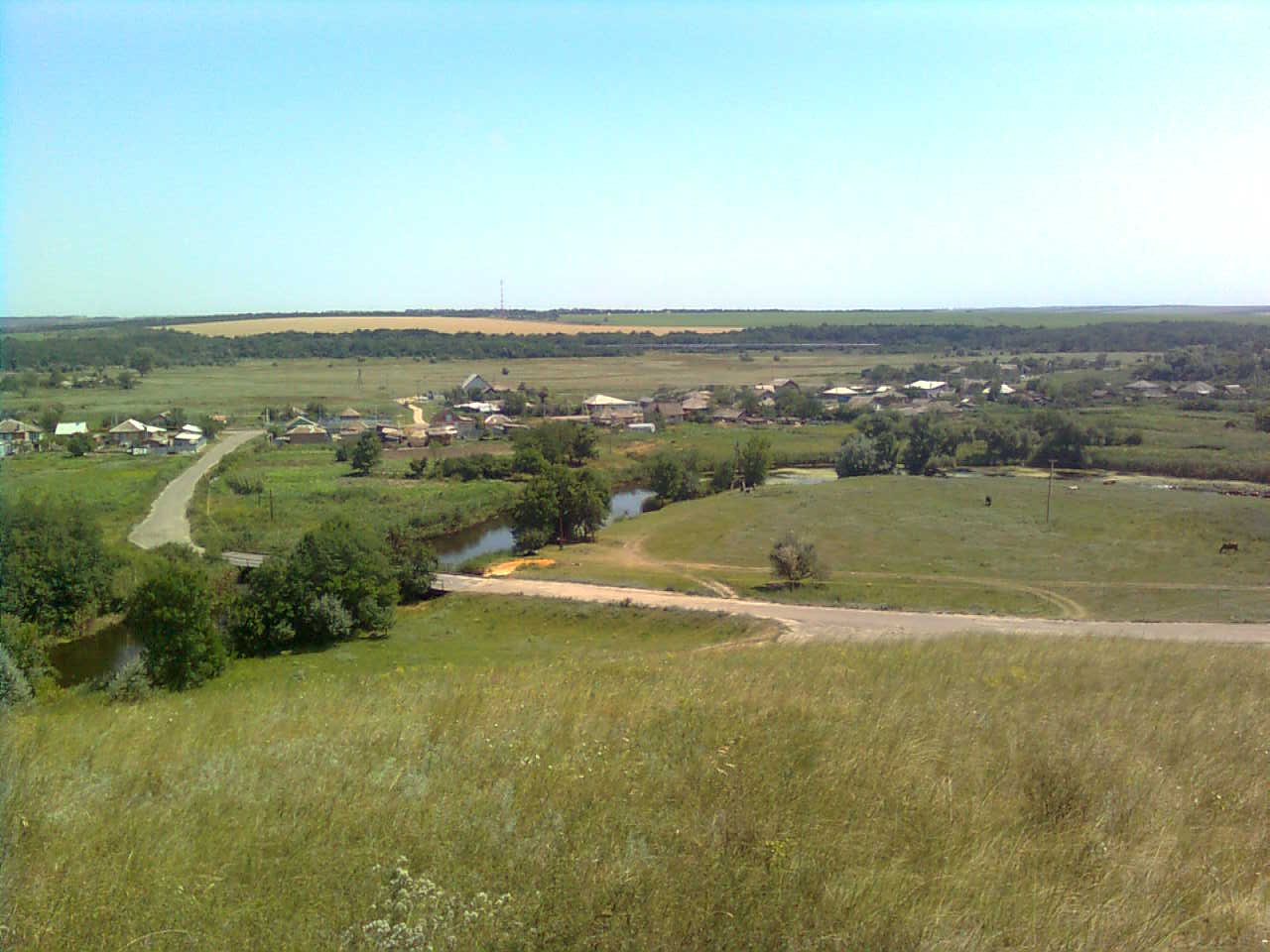 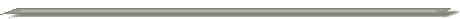 «ИНФОРМАЦИОННЫЙ ВЕСТНИК ЗЕЛЕНОВСКОГО СЕЛЬСКОГО ПОСЕЛЕНИЯ»№ 2                                                                                                        «14» февраля 2023 годаУчредитель и редакция                                 Редактор                    Адрес редакции и издателя                          Тираж      Цена Собрание депутатов Зеленовского сельского  Обухова       Ростовская область Тарасовский район           30 экз.      Бесплатнопоселения Тарасовского района                      Татьяна                        х. Зеленовка,ул.Центральная, 55Ростовской  области                                         Ивановна                       АдминистрацияАдминистрация Зеленовского сельского поселения Тарасовского района Ростовской области.                                                                                                                           Выходит не реже 1 раза в кварталВыпуск № 2  от 14.02.2023 г.С Е Г О Д Н Я   В   Н О М Е Р Е:Постановление администрации Зеленовского сельского поселения № 6 от 14.02.2023 «О внесении изменений в постановление Администрации Зеленовского сельского  поселения от 31.10.2022 года № 86 «Об утверждении перечня главных  администраторов (администраторов)  доходов бюджета Зеленовского сельского  поселения Тарасовского района» Постановление администрации Зеленовского сельского поселения № 7 от 14.02.2023 «О внесении изменения в постановление Администрации Зеленовского сельского поселения от 31.10.2022 г. № 87 «Об утверждении Перечня кодов подвидов доходов по видам доходов бюджета  Зеленовского сельского поселения, главным администратором которых является Администрация Зеленовского  сельского поселения» РОССИЙСКАЯ ФЕДЕРАЦИЯРОСТОВСКАЯ ОБЛАСТЬТАРАСОВСКИЙ РАЙОНМУНИЦИПАЛЬНОЕ ОБРАЗОВАНИЕ«ЗЕЛЕНОВСКОЕ СЕЛЬСКОЕ ПОСЕЛЕНИЕ»АДМИНИСТРАЦИЯ ЗЕЛЕНОВСКОГО СЕЛЬСКОГО ПОСЕЛЕНИЯПОСТАНОВЛЕНИЕ № 614.02.2023 г.                                                                                         х. ЗеленовкаО внесении изменений в постановление Администрации Зеленовского сельского поселения от 31.10.2022 года № 86 «Об утверждении перечня главных администраторов (администраторов) доходов бюджета Зеленовского сельского поселения Тарасовского района»В соответствии с абзацем четвертым пункта 3.2 статьи 160.1 Бюджетного кодекса Российской Федерации Администрация Зеленовского сельского поселения  п о с т а н о в л я е т:1. Внести изменения в постановление Администрации Зеленовского сельского  поселения от 31.10.2022 года № 86 «Об утверждении перечня главных администраторов (администраторов) доходов бюджета Зеленовского сельского поселения Тарасовского района»2.Настоящее постановление вступает в силу со дня его официального опубликования и применяется к правоотношениям, возникающим при составлении и исполнении бюджета Зеленовского сельского поселения Тарасовского района начиная с бюджета Зеленовского сельского поселения Тарасовского района на 2023 год и на плановый период 2024 и 2025 годов.3. Контроль за исполнением постановления возложить на заведующего сектором экономики и финансов Администрации Зеленовского сельского поселения.Глава Администрации Зеленовского сельского поселения                                                    Т.И. ОбуховаРОССИЙСКАЯ ФЕДЕРАЦИЯРОСТОВСКАЯ ОБЛАСТЬТАРАСОВСКИЙ РАЙОНМУНИЦИПАЛЬНОЕ ОБРАЗОВАНИЕ«ЗЕЛЕНОВСКОЕ СЕЛЬСКОЕ ПОСЕЛЕНИЕ»АДМИНИСТРАЦИЯ ЗЕЛЕНОВСКОГО СЕЛЬСКОГО ПОСЕЛЕНИЯПОСТАНОВЛЕНИЕ № 714.02.2023 г.	       х. ЗеленовкаО внесении изменения в постановление Администрации Зеленовского сельского поселения от 31.10.2022 г. № 87 «Об утверждении Перечня кодов подвидов доходов по видам доходов бюджета Зеленовского сельского поселения, главным администратором которых является Администрация Зеленовского сельского поселения» В целях реализации Решения «О бюджете Зеленовского сельского поселения Тарасовского района на 2023 год и на плановый период 2024 и 2025 годов», Администрация Зеленовского сельского поселения                                        п о с т а н о в л я е т:1.Внести изменения в постановление Администрации Зеленовского сельского поселения от 31.10.2022 г. № 87 «Об утверждении Перечня кодов подвидов доходов по видам доходов бюджета Зеленовского сельского поселения, главным администратором которых является Администрация Зеленовского сельского поселения». 2. Настоящее постановление вступает в силу с 1 января 2023 года.3. Контроль за исполнением постановления оставляю за собой. Глава Администрации Зеленовского сельского поселения                                                    Т.И. Обухова       Приложение                                                                                              к постановлению                                                                                             Администрации                                                                                                                                                           	Зеленовского сельского	поселенияот 14.02.2023  №  7ИЗМЕНЕНИЯ,вносимые в постановление Администрации Зеленовского сельского поселения от 31.10.2022 года № 87 «Об утверждении Перечня кодов подвидов доходов по видам доходов бюджета Зеленовского сельского поселения, главным администратором которых является Администрация Зеленовского сельского поселения».           1.Приложение № 1 изложить в новой редакции:Приложение 1 к постановлению Администрации Зеленовского сельского поселения от 14.02.2023 г № 7Перечень кодов подвидов доходов по видам доходов бюджета Зеленовского сельского поселения, главным администратором которых является Администрация Зеленовского сельского поселения  Заведующий сектором                                                                    Щипелева Е.И.экономики и финансовстр.2стр.3-6